Please adjust the Deduction and Surcharge amounts. 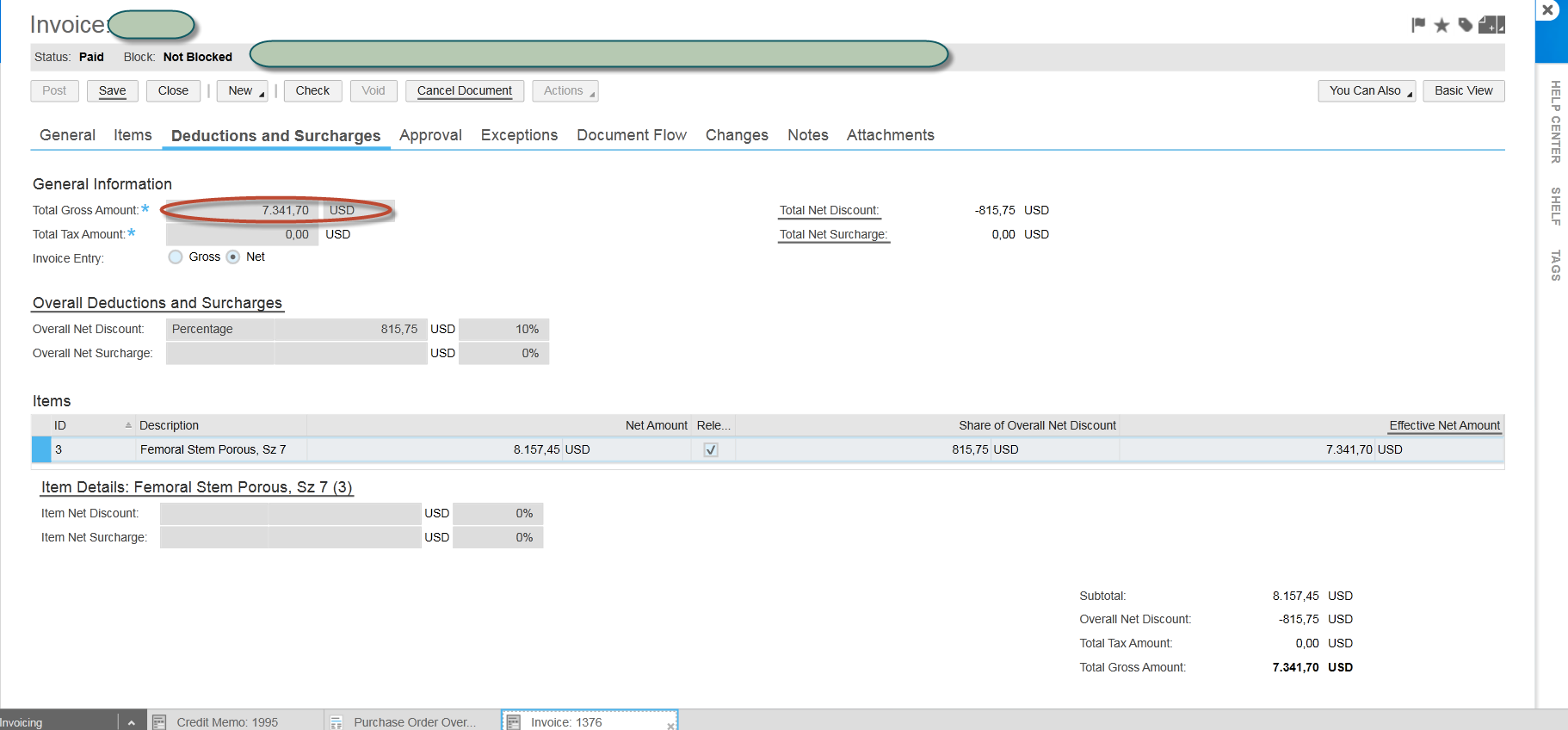 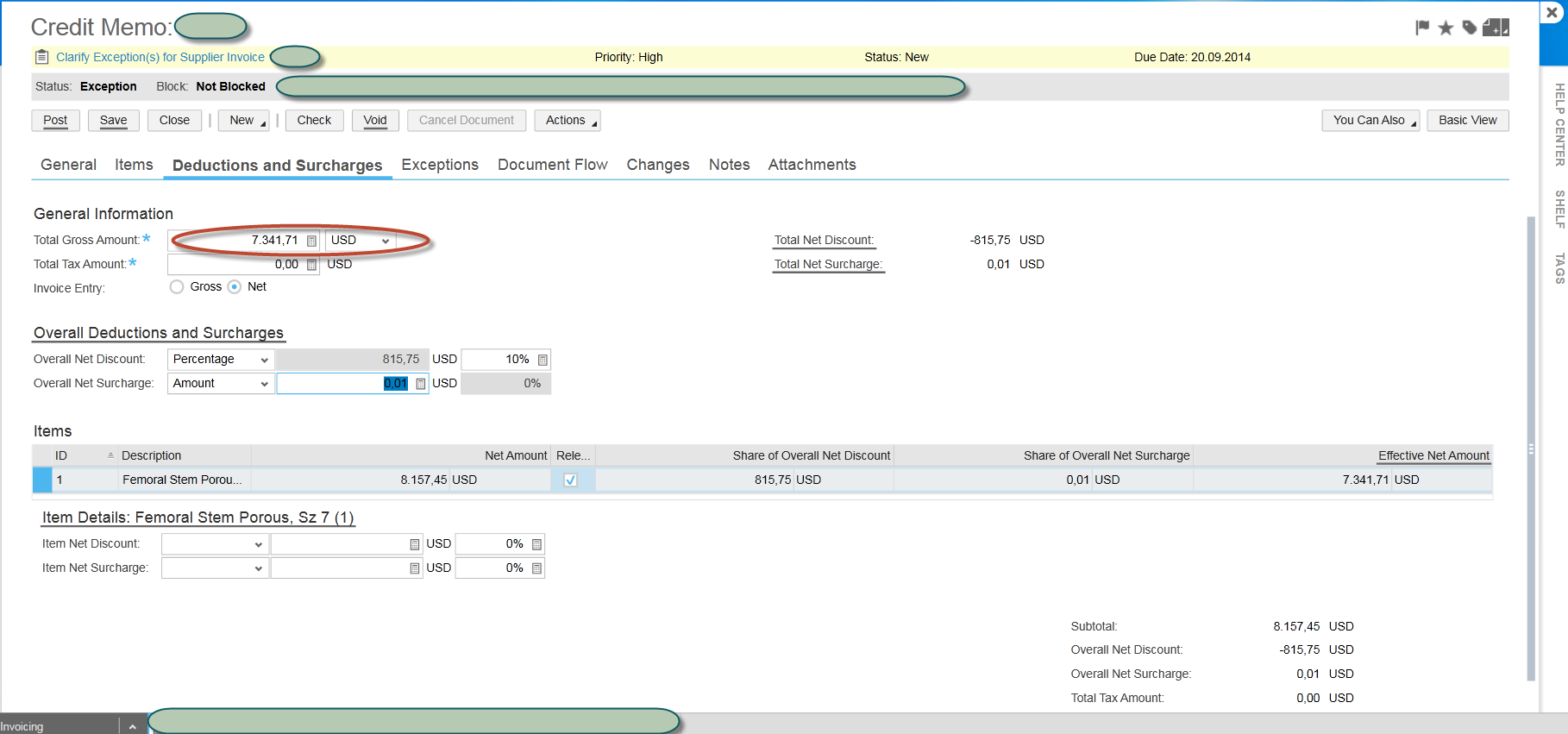 